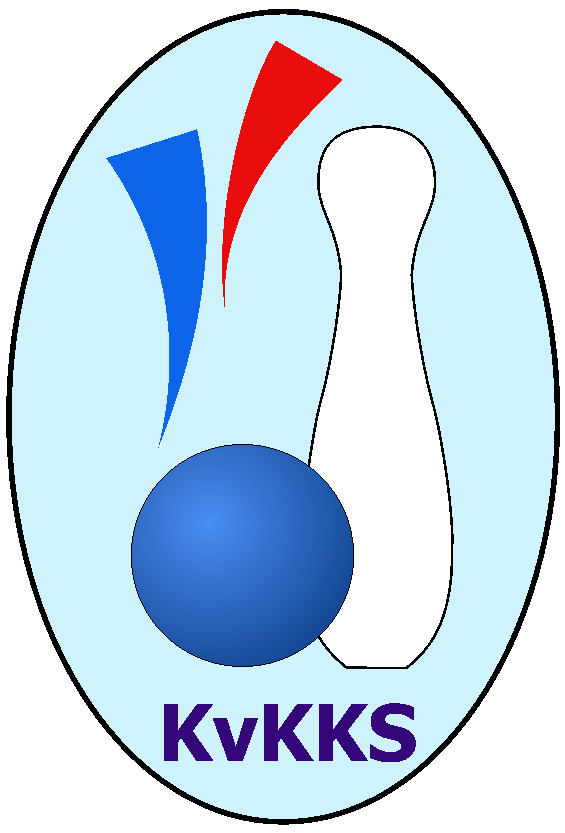 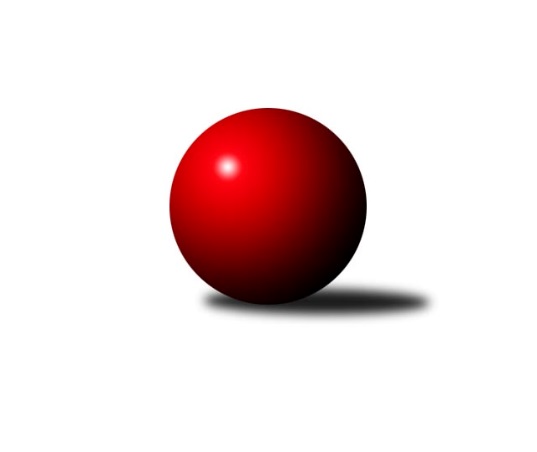 Č.17Ročník 2018/2019	23.2.2019Nejlepšího výkonu v tomto kole: 2629 dosáhlo družstvo: SKK K.Vary B Krajský přebor KV 2018/2019Výsledky 17. kolaSouhrnný přehled výsledků:Sokol Teplá	- SKK K.Vary B 	2:14	2506:2629		23.2.Slovan K.Vary B	- Slavia K.Vary	14:2	2589:2528		23.2.Kuželky Aš C	- TJ Jáchymov B	14:2	2592:2356		23.2.TJ Lomnice D	- TJ Šabina 	12:4	2469:2432		23.2.Loko Cheb C	- TJ Lomnice C	12:4	2618:2493		23.2.TJ Lomnice C	- TJ Lomnice D	4:12	2328:2482		21.2.Tabulka družstev:	1.	Slovan K.Vary B	16	14	0	2	176 : 80 	 	 2505	28	2.	Kuželky Aš B	16	10	1	5	157 : 99 	 	 2467	21	3.	SKK K.Vary B	15	9	1	5	137 : 103 	 	 2486	19	4.	Sokol Teplá	16	9	0	7	138 : 118 	 	 2470	18	5.	TJ Šabina	15	8	2	5	128 : 112 	 	 2457	18	6.	Loko Cheb C	16	9	0	7	131 : 125 	 	 2414	18	7.	TJ Lomnice D	17	8	1	8	140 : 132 	 	 2463	17	8.	Kuželky Aš C	16	5	2	9	107 : 149 	 	 2405	12	9.	Slavia K.Vary	15	5	1	9	111 : 129 	 	 2433	11	10.	TJ Jáchymov B	16	4	0	12	94 : 162 	 	 2391	8	11.	TJ Lomnice C	16	1	2	13	73 : 183 	 	 2433	4Podrobné výsledky kola:	 Sokol Teplá	2506	2:14	2629	SKK K.Vary B 	Rostislav Milota	 	 188 	 186 		374 	 0:2 	 383 	 	205 	 178		Pavel Pazdera	Miroslava Poláčková	 	 193 	 220 		413 	 0:2 	 496 	 	260 	 236		Václav Čechura	Miroslava Boková	 	 211 	 210 		421 	 0:2 	 430 	 	217 	 213		Václav Zeman	Luboš Axamský	 	 201 	 216 		417 	 0:2 	 426 	 	218 	 208		Vítězslav Vodehnal	Jiří Velek	 	 214 	 210 		424 	 2:0 	 413 	 	207 	 206		Martina Sobotková	Miroslav Pešťák	 	 217 	 240 		457 	 0:2 	 481 	 	236 	 245		Bronislava Hánělovározhodčí: Luboš Axamský Nejlepší výkon utkání: 496 - Václav Čechura	 Slovan K.Vary B	2589	14:2	2528	Slavia K.Vary	František Průša	 	 215 	 216 		431 	 2:0 	 398 	 	203 	 195		Štěpán Pilnáček	Daniela Stašová	 	 202 	 193 		395 	 2:0 	 389 	 	195 	 194		Vladimír Černohous	Miroslav Handšuh	 	 220 	 206 		426 	 0:2 	 455 	 	208 	 247		Radek Cimbala	Petr Beseda	 	 223 	 223 		446 	 2:0 	 426 	 	217 	 209		Štefan Cimbala	Tomáš Beck ml.	 	 218 	 231 		449 	 2:0 	 421 	 	210 	 211		Martin Mojžíš	Johannes Luster	 	 209 	 233 		442 	 2:0 	 439 	 	217 	 222		Ondřej Černohousrozhodčí: Robert Žalud Nejlepší výkon utkání: 455 - Radek Cimbala	 Kuželky Aš C	2592	14:2	2356	TJ Jáchymov B	Jitka Laudátová	 	 241 	 227 		468 	 2:0 	 377 	 	176 	 201		Hana Makarová	Ota Laudát	 	 216 	 199 		415 	 2:0 	 387 	 	213 	 174		Stanislav Pelc	Luděk Kratochvíl	 	 226 	 210 		436 	 2:0 	 378 	 	197 	 181		Vladimír Lukeš	Václav Mašek	 	 231 	 212 		443 	 2:0 	 380 	 	181 	 199		Jiří Šeda	Tomáš Viczmandi	 	 235 	 211 		446 	 2:0 	 423 	 	214 	 209		Vladimír Maxa	Václav Střeska	 	 172 	 212 		384 	 0:2 	 411 	 	205 	 206		Martin Kuchařrozhodčí: Václav Mašek Nejlepší výkon utkání: 468 - Jitka Laudátová	 TJ Lomnice D	2469	12:4	2432	TJ Šabina 	Monika Maněnová	 	 205 	 222 		427 	 2:0 	 391 	 	192 	 199		Tomáš Seidl	Jiří Flejšar	 	 212 	 212 		424 	 2:0 	 399 	 	202 	 197		Pavel Kučera	Růžena Kovačíková	 	 221 	 198 		419 	 2:0 	 414 	 	192 	 222		Jiří Beneš ml.	Petr Janda	 	 215 	 196 		411 	 2:0 	 390 	 	211 	 179		Gerhard Brandl	Lubomír Hromada	 	 197 	 186 		383 	 0:2 	 408 	 	209 	 199		Eduard Seidl	Petr Lidmila	 	 223 	 182 		405 	 0:2 	 430 	 	225 	 205		František Seidlrozhodčí: Růžena Kovačíková Nejlepší výkon utkání: 430 - František Seidl	 Loko Cheb C	2618	12:4	2493	TJ Lomnice C	Pavel Pokorný	 	 205 	 177 		382 	 2:0 	 377 	 	204 	 173		Iva Knesplová Koubková	Miroslav Budil	 	 239 	 236 		475 	 2:0 	 370 	 	181 	 189		Václav Basl	Petr Málek	 	 242 	 225 		467 	 2:0 	 422 	 	192 	 230		Zdeněk Chvátal	Jana Hamrová	 	 192 	 200 		392 	 0:2 	 426 	 	211 	 215		Michaela Heidlerová	Eva Nováčková	 	 214 	 218 		432 	 0:2 	 440 	 	221 	 219		Jaroslav Bendák	Bohumil Vyleťal	 	 231 	 239 		470 	 2:0 	 458 	 	247 	 211		Pavel Přerostrozhodčí: František Capouch Nejlepší výkon utkání: 475 - Miroslav Budil	 TJ Lomnice C	2328	4:12	2482	TJ Lomnice D	Radek Plechatý	 	 179 	 195 		374 	 0:2 	 427 	 	229 	 198		Monika Maněnová	Pavel Přerost	 	 192 	 202 		394 	 0:2 	 432 	 	202 	 230		Jiří Flejšar	Lucie Maněnová	 	 176 	 177 		353 	 0:2 	 438 	 	213 	 225		Růžena Kovačíková	Michaela Heidlerová	 	 211 	 227 		438 	 2:0 	 398 	 	195 	 203		Albert Kupčík	Hanuš Slavík	 	 181 	 185 		366 	 0:2 	 436 	 	212 	 224		Lubomír Hromada	Zdeněk Chvátal	 	 206 	 197 		403 	 2:0 	 351 	 	180 	 171		Petr Lidmilarozhodčí: Zdeněk Chvátal Nejlepšího výkonu v tomto utkání: 438 kuželek dosáhli: Růžena Kovačíková, Michaela HeidlerováPořadí jednotlivců:	jméno hráče	družstvo	celkem	plné	dorážka	chyby	poměr kuž.	Maximum	1.	Miroslav Pešťák 	Sokol Teplá	445.06	306.3	138.7	5.2	6/6	(464)	2.	Radek Cholopov 	TJ Lomnice C	436.17	289.8	146.3	7.0	4/6	(461)	3.	Martin Mojžíš 	Slavia K.Vary	434.96	298.2	136.8	4.1	7/7	(479)	4.	Václav Čechura 	SKK K.Vary B 	433.35	302.6	130.8	5.6	6/6	(496)	5.	Jaroslav Solín 	Kuželky Aš B	431.46	299.5	132.0	6.9	6/6	(476)	6.	Radek Cimbala 	Slavia K.Vary	429.68	291.6	138.1	4.9	7/7	(492)	7.	Miroslava Boková 	Sokol Teplá	428.00	291.7	136.3	5.7	6/6	(462)	8.	Tomáš Seidl 	TJ Šabina 	427.98	297.9	130.1	5.4	7/7	(480)	9.	Tomáš Beck  ml.	Slovan K.Vary B	426.74	294.1	132.7	5.3	6/6	(458)	10.	Martina Pospíšilová 	Kuželky Aš B	426.48	296.3	130.2	6.6	6/6	(454)	11.	Miroslav Budil 	Loko Cheb C	425.73	286.0	139.7	5.3	5/5	(479)	12.	František Průša 	Slovan K.Vary B	424.28	293.0	131.3	4.7	6/6	(463)	13.	Bohumil Vyleťal 	Loko Cheb C	422.98	289.1	133.9	5.7	5/5	(470)	14.	Albert Kupčík 	TJ Lomnice D	421.96	291.7	130.3	5.6	6/7	(449)	15.	Jaroslav Bendák 	TJ Lomnice C	421.38	292.4	129.0	8.0	4/6	(440)	16.	Miroslava Poláčková 	Sokol Teplá	421.27	292.5	128.8	6.2	6/6	(453)	17.	Václav Zeman 	SKK K.Vary B 	420.20	290.6	129.6	5.7	6/6	(459)	18.	Vítězslav Vodehnal 	SKK K.Vary B 	419.98	292.0	127.9	6.1	6/6	(460)	19.	Michaela Heidlerová 	TJ Lomnice C	419.60	291.0	128.6	7.4	5/6	(438)	20.	Vladimír Maxa 	TJ Jáchymov B	418.90	289.1	129.8	6.4	6/6	(453)	21.	Eduard Seidl 	TJ Šabina 	418.59	292.9	125.7	5.7	7/7	(454)	22.	Václav Mašek 	Kuželky Aš C	418.55	291.7	126.8	7.4	6/6	(444)	23.	Jiří Flejšar 	TJ Lomnice D	417.50	294.5	123.0	6.7	7/7	(475)	24.	Miroslav Handšuh 	Slovan K.Vary B	417.32	295.0	122.3	7.3	4/6	(469)	25.	Daniela Stašová 	Slovan K.Vary B	416.95	294.4	122.5	6.5	6/6	(444)	26.	Bronislava Hánělová 	SKK K.Vary B 	416.81	292.4	124.4	7.2	6/6	(481)	27.	Petr Janda 	TJ Lomnice D	415.52	286.9	128.6	6.2	5/7	(445)	28.	Pavel Přerost 	TJ Lomnice C	414.39	289.3	125.1	7.6	6/6	(458)	29.	Vladislav Urban 	Kuželky Aš B	414.38	293.9	120.4	7.0	6/6	(461)	30.	Johannes Luster 	Slovan K.Vary B	414.32	291.8	122.5	9.1	5/6	(445)	31.	Monika Maněnová 	TJ Lomnice D	412.89	285.4	127.5	4.9	6/7	(435)	32.	Jiří Velek 	Sokol Teplá	412.53	281.6	130.9	6.8	6/6	(459)	33.	František Seidl 	TJ Šabina 	411.95	287.8	124.1	6.6	6/7	(457)	34.	Jaromír Černý 	TJ Šabina 	411.72	283.7	128.0	6.4	5/7	(423)	35.	Gerhard Brandl 	TJ Šabina 	411.36	290.3	121.0	7.3	7/7	(443)	36.	Lubomír Hromada 	TJ Lomnice D	410.97	285.9	125.1	8.2	6/7	(452)	37.	Dagmar Jedličková 	Kuželky Aš B	410.24	284.7	125.6	5.6	6/6	(463)	38.	Martin Kuchař 	TJ Jáchymov B	409.75	288.5	121.3	6.8	4/6	(429)	39.	Luděk Kratochvíl 	Kuželky Aš C	409.13	286.1	123.0	7.1	6/6	(452)	40.	Zdeněk Chmel 	Slavia K.Vary	408.63	292.5	116.1	8.3	5/7	(457)	41.	Pavel Kučera 	TJ Šabina 	407.50	290.2	117.3	7.1	5/7	(462)	42.	Stanislav Pelc 	TJ Jáchymov B	406.58	289.0	117.6	9.0	6/6	(439)	43.	Petr Lidmila 	TJ Lomnice D	405.88	279.6	126.3	8.2	7/7	(437)	44.	Eva Nováčková 	Loko Cheb C	405.84	286.5	119.3	8.0	5/5	(437)	45.	Václav Veselý 	Kuželky Aš B	405.63	283.0	122.7	7.4	6/6	(461)	46.	Jiří Beneš  ml.	TJ Šabina 	404.40	282.3	122.2	8.4	5/7	(430)	47.	Zdeňka Zmeškalová 	Slovan K.Vary B	403.70	283.3	120.4	7.5	4/6	(426)	48.	Ondřej Černohous 	Slavia K.Vary	401.34	279.2	122.1	7.1	7/7	(452)	49.	Jiří Šeda 	TJ Jáchymov B	400.74	288.2	112.5	8.7	5/6	(432)	50.	Václav Vieweg 	Kuželky Aš C	399.20	289.5	109.7	9.7	5/6	(427)	51.	Zdeněk Chvátal 	TJ Lomnice C	399.05	280.0	119.1	8.5	6/6	(458)	52.	Jan Mandák 	Sokol Teplá	399.00	278.0	121.0	8.8	4/6	(418)	53.	Růžena Kovačíková 	TJ Lomnice D	398.77	285.5	113.3	8.8	6/7	(438)	54.	Jana Hamrová 	Loko Cheb C	398.40	278.2	120.2	8.9	5/5	(450)	55.	Vladimír Lukeš 	TJ Jáchymov B	397.80	276.6	121.2	7.3	5/6	(444)	56.	Václav Střeska 	Kuželky Aš C	396.42	282.2	114.2	10.1	6/6	(439)	57.	Vlastimil Čegan 	TJ Jáchymov B	396.03	278.8	117.3	8.9	5/6	(426)	58.	Pavel Pazdera 	SKK K.Vary B 	395.75	281.3	114.5	7.8	4/6	(424)	59.	Vladimír Míšanek 	Kuželky Aš B	395.40	281.6	113.8	12.0	5/6	(449)	60.	Ota Laudát 	Kuželky Aš C	395.14	276.5	118.6	7.3	6/6	(433)	61.	Vladimír Černohous 	Slavia K.Vary	394.88	277.2	117.7	8.2	7/7	(426)	62.	Petr Málek 	Loko Cheb C	393.50	277.0	116.5	10.1	5/5	(467)	63.	Martina Sobotková 	SKK K.Vary B 	391.48	287.2	104.3	12.2	6/6	(447)	64.	Štefan Mrenica 	TJ Jáchymov B	390.13	274.2	115.9	10.2	4/6	(421)	65.	František Repčík 	Kuželky Aš C	388.00	275.5	112.5	10.2	6/6	(434)	66.	Jitka Laudátová 	Kuželky Aš C	386.96	275.3	111.6	9.4	4/6	(468)	67.	Štefan Cimbala 	Slavia K.Vary	385.91	273.9	112.0	11.1	7/7	(426)	68.	Jana Lukášková 	Sokol Teplá	383.42	282.5	100.9	12.9	4/6	(402)	69.	Pavel Pokorný 	Loko Cheb C	381.80	276.4	105.4	13.4	5/5	(422)	70.	Rostislav Milota 	Sokol Teplá	367.04	264.2	102.8	14.0	5/6	(433)	71.	František Živný 	TJ Jáchymov B	345.00	258.3	86.8	18.0	4/6	(395)		Ivan Žaloudík 	SKK K.Vary B 	445.33	301.5	143.8	4.0	3/6	(473)		Petr Beseda 	Slovan K.Vary B	439.25	295.6	143.7	5.9	2/6	(475)		Tomáš Viczmandi 	Kuželky Aš C	432.67	302.3	130.3	6.0	1/6	(446)		Marcel Toužimský 	Slovan K.Vary B	429.00	300.0	129.0	7.0	3/6	(449)		Jaromír Valenta 	Sokol Teplá	422.00	293.5	128.5	6.0	2/6	(433)		Luboš Axamský 	Sokol Teplá	420.89	291.2	129.7	6.6	3/6	(458)		Michaela Čejková 	Slovan K.Vary B	419.00	289.0	130.0	7.0	1/6	(419)		Blanka Pešková 	SKK K.Vary B 	411.50	300.5	111.0	8.0	1/6	(416)		Josef Zvěřina 	TJ Lomnice D	404.00	280.0	124.0	4.0	1/7	(404)		Jitka Bečková 	TJ Lomnice C	398.60	286.0	112.6	8.3	2/6	(415)		Radek Plechatý 	TJ Lomnice C	398.25	288.8	109.5	10.8	2/6	(408)		Adolf Klepáček 	Loko Cheb C	397.00	290.0	107.0	9.0	1/5	(397)		Soňa Šimáčková 	TJ Lomnice C	396.92	287.3	109.6	8.8	3/6	(417)		Libuše Korbelová 	TJ Lomnice C	396.33	284.7	111.7	10.3	1/6	(428)		Libor Kupka 	SKK K.Vary B 	394.00	281.0	113.0	10.0	1/6	(394)		Pavel Schubert 	Loko Cheb C	394.00	298.5	95.5	12.5	2/5	(406)		Jiří Beneš 	TJ Šabina 	393.00	282.0	111.0	8.5	1/7	(398)		Tomáš Hervert 	TJ Lomnice C	392.20	278.8	113.4	10.1	3/6	(422)		Ludvík Maňák 	TJ Lomnice C	391.83	276.7	115.1	8.9	3/6	(436)		Jiří Gabriško 	SKK K.Vary B 	391.20	282.3	108.9	10.9	3/6	(409)		Robert Žalud 	Slovan K.Vary B	391.00	289.0	102.0	12.0	1/6	(391)		Zdeněk Pavlík 	Slavia K.Vary	390.00	269.0	121.0	10.0	1/7	(390)		Ladislav Martínek 	TJ Jáchymov B	387.42	278.0	109.4	11.1	3/6	(399)		Michal Hric 	Loko Cheb C	387.00	271.0	116.0	6.0	1/5	(387)		Hana Makarová 	TJ Jáchymov B	386.00	270.5	115.5	7.5	1/6	(395)		Jan Adam 	Loko Cheb C	386.00	315.0	71.0	17.0	1/5	(386)		Andrea Ječmenová 	TJ Lomnice C	383.50	273.5	110.0	12.0	1/6	(418)		Václav Buďka 	Kuželky Aš C	383.00	286.0	97.0	14.0	1/6	(383)		František Krátký 	TJ Lomnice C	381.00	254.0	127.0	6.0	1/6	(381)		Daniel Hussar 	Loko Cheb C	381.00	266.0	115.0	4.0	1/5	(381)		Jaroslav Nový 	TJ Šabina 	377.50	275.5	102.0	12.0	2/7	(392)		Lucie Maněnová 	TJ Lomnice D	377.50	290.3	87.3	16.8	2/7	(392)		Iva Knesplová Koubková 	TJ Lomnice D	377.00	267.5	109.5	14.0	2/7	(377)		Ivan Rambousek 	Loko Cheb C	374.00	288.0	86.0	12.0	1/5	(374)		Martin Bezouška 	TJ Jáchymov B	373.50	269.0	104.5	11.5	2/6	(374)		František Mazák  ml.	Kuželky Aš B	373.00	275.0	98.0	11.0	1/6	(373)		Václav Basl 	TJ Lomnice C	371.00	275.7	95.3	14.7	3/6	(374)		František Mazák  nejml.	Kuželky Aš B	369.33	264.5	104.8	13.3	3/6	(402)		Hanuš Slavík 	TJ Lomnice C	368.00	267.0	101.0	10.5	1/6	(370)		Silva Čedíková 	TJ Lomnice C	361.25	270.8	90.5	13.3	2/6	(369)		Václav Strnad 	Loko Cheb C	360.00	264.0	96.0	14.0	1/5	(360)		Štěpán Pilnáček 	Slavia K.Vary	349.00	256.2	92.8	16.8	3/7	(398)		Patricia Bláhová 	TJ Šabina 	336.67	257.7	79.0	19.0	3/7	(343)Sportovně technické informace:Starty náhradníků:registrační číslo	jméno a příjmení 	datum startu 	družstvo	číslo startu25691	Jaroslav Bendák	23.02.2019	TJ Lomnice C	2x18357	Václav Basl	23.02.2019	TJ Lomnice C	2x20829	Lucie Veršecká	21.02.2019	TJ Lomnice C	2x25599	Iva Knesplová Koubková	23.02.2019	TJ Lomnice C	2x13151	Hanuš Slavík	21.02.2019	TJ Lomnice C	1x25568	Radek Plechatý	21.02.2019	TJ Lomnice C	2x15341	Hana Makarová	23.02.2019	TJ Jáchymov B	2x
Hráči dopsaní na soupisku:registrační číslo	jméno a příjmení 	datum startu 	družstvo	Program dalšího kola:18. kolo2.3.2019	so	9:00	Kuželky Aš B - Loko Cheb C				TJ Jáchymov B - -- volný los --	2.3.2019	so	9:00	SKK K.Vary B  - Slovan K.Vary B	2.3.2019	so	9:00	TJ Šabina  - Kuželky Aš C	2.3.2019	so	12:30	TJ Lomnice C - Sokol Teplá	3.3.2019	ne	11:00	Slavia K.Vary - TJ Lomnice D	Nejlepší šestka kola - absolutněNejlepší šestka kola - absolutněNejlepší šestka kola - absolutněNejlepší šestka kola - absolutněNejlepší šestka kola - dle průměru kuželenNejlepší šestka kola - dle průměru kuželenNejlepší šestka kola - dle průměru kuželenNejlepší šestka kola - dle průměru kuželenNejlepší šestka kola - dle průměru kuželenPočetJménoNázev týmuVýkonPočetJménoNázev týmuPrůměr (%)Výkon6xVáclav ČechuraSKK K.Vary B4965xVáclav ČechuraSKK K.Vary B118.054961xBronislava HánělováSKK K.Vary B4811xBronislava HánělováSKK K.Vary B114.484816xMiroslav BudilLoko Cheb C4757xMiroslav BudilLoko Cheb C114.284754xBohumil VyleťalLoko Cheb C4703xBohumil VyleťalLoko Cheb C113.084701xJitka LaudátováKuželky Aš C4681xPetr MálekLoko Cheb C112.364671xPetr MálekLoko Cheb C4671xJitka LaudátováKuželky Aš C112.26468